Контрольна робота № 4Мета: перевірити знання учнями взаємозв’язку між величинами: відстань, час, швидкість та вміння виконувати дії з іменованими числами, знаходити значення виразів, обчислювати периметр прямокутника, розв’язувати рівняння; виховувати культуру оформлення письмових робіт.ХІД УРОКУІ. ОРГАНІЗАЦІЙНИЙ МОМЕНТII. КОНТРОЛЬ ЗНАНЬ	1 варіант1. Катер проплив 150 км за 5 годин. Швидкість баржі на 12 км/год менша, ніж швидкість катера. Яку відстань пропливе баржа за 3 години?2. 874 : 19  			65 300 · 7678 – 84 : 6  		4603 · 8(477 + 354) : 3  		32 м 16 см — 6 м 09 см300 – 12 · 4 – 4  		6 грн 25 к. : 53. 4307 – х = 8544. Ширина прямокутника 4 см, а довжина — в 3 рази більша. Знайдіть периметр прямокутника.	2 варіант1. Автомобіль проїхав 240 км за 4 години. Швидкість мотоцикліста на 10 км/год менша, ніж швидкість автомобіля. Скільки кілометрів проїхав мотоцикліст за 2 години?2. 210 : 15  			72 800 · 6749 – 96 : 8  		9048 · 3(642 + 342) : 3  		51 м 19 см – 7 м 07 см400 – 13 · 4 – 6  		7 грн 68 к. : 63. х – 5264 = 32494. Довжина прямокутника 12 см, а ширина — у 4 рази менша. Знайдіть периметр прямокутника.III. ПІДСУМОК УРОКУ— Чи вдалося успішно впоратися з усіма завданнями контрольної роботи?ІНФОРМАЦІЯ ДЛЯ ВЧИТЕЛЯРозв’язання та відповіді	1 варіант1. Задача.1) 150 : 5 = 30 (км/год) — швидкість катера;2) 30 – 12 = 18 (км/год) — швидкість баржі;3) 18 · 3 = 54 (км).	Відповідь: 54 км пропливе баржа за 3 години.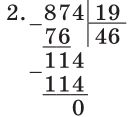 678 – 84 : 6 = 664(477 + 354) : 3 = 277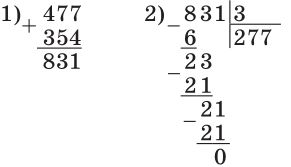 300 – 12 · 4 – 4 = 248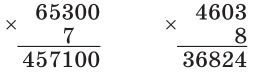 32 м 16 см – 6 м 09 см = 26 м 07 см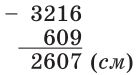 6 грн 25 к. : 5 = 1 грн 25 к.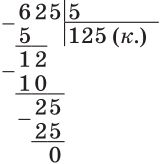 3. 4307 – х = 854х = 4307 – 854х = 34534307 – 3453 = 854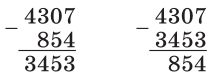 4. 1) 4 · 3 = 12 (см) — довжина прямокутника;2) (4 + 12) · 2 = 32 (см) — периметр прямокутника.	2 варіант1. Задача.1) 240 : 4 = 60 (км/ч) — швидкість автомобіля;2) 60 – 10 = 50 (км/ч) — швидкість мотоцикліста;3) 50 · 2 = 100 (км).	Відповідь: 100 км проїхав мотоцикліст за 2 години.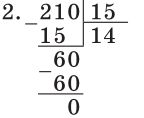 749 – 96 : 8 = 737(642 + 342) : 3 = 328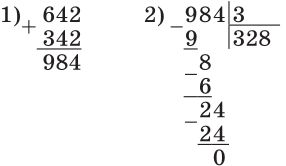 400 – 13 · 4 – 6 = 342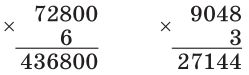 51 м 19 см – 7 м 07 см = 44 м 12 см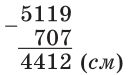 7 грн 68 к. : 6 = 1 грн 28 к.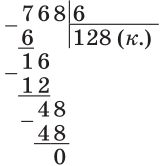 3. х – 5264 = 3249х = 5264 + 3249х = 85138513 – 5264 = 3249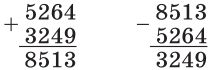 4. 1) 12 : 4 = 3 (см) — ширина прямокутника;2) (12 + 3) · 2 = 30 (см) — периметр прямокутника.